	МБОУ  Еловская СШ им В.И. Хватова	ТЕХНОЛОГИЧЕСКА КАРТА УРОКА  Задание 1Рассмотрите рисунки с изображением климатограмм, построенных по данным метеонаблюдений в разных частях Земли, и выполните задания.Определите, какому климатическому поясу соответствует каждая климатограмма. Подпишите название климатического пояса под соответствующей климатограммой.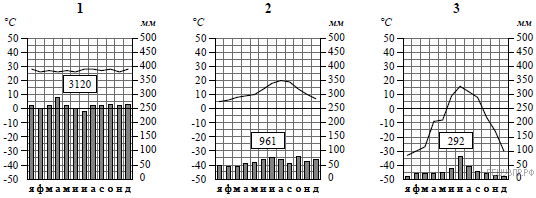 ____________________            ______________________             ___________________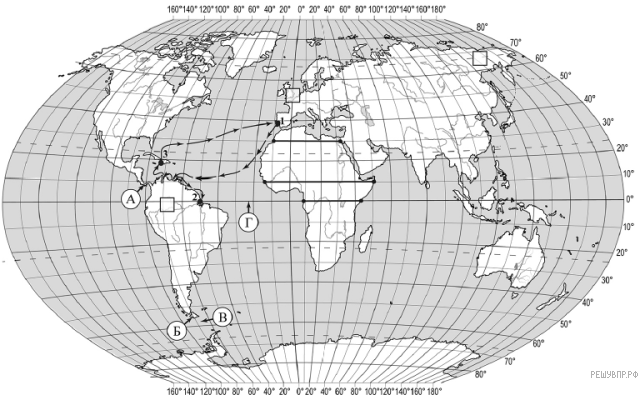 Задание 2Какой природной зоне мира соответствуют приведённые ниже характеристики? Укажите в ответе название этой природной зоны.1)  Образует три основных массива: в Африке, Южной Америке и Азии.2)  Отсутствует смена сезонов года, жарко и влажно круглый год.3)  Деревья образуют много ярусов, ветви и стволы деревьев обвиты лианами.4)  Некоторые растения имеют воздушные корни, поглощающие влагу прямо из воздуха.5)  Большинство животных приспособлено к жизни на деревьях.Выберите климатограмму, соответствующую климатическим особенностям указанной Вами природной зоны. Укажите в ответе её номер.Картинки используемые  на уроке.ОБЩАЯ ЧАСТЬОБЩАЯ ЧАСТЬОБЩАЯ ЧАСТЬОБЩАЯ ЧАСТЬОБЩАЯ ЧАСТЬПредметПредметГеография 7  класс Тема урока Тема урока Природные зоныПриродные зоныПриродные зоныЦель урокаЦель урокаРазвивать умение  определять природные зоныРазвивать умение  определять природные зоныРазвивать умение  определять природные зоныУМКУМКАлексеев А.И.  В.В. Николин.Алексеев А.И.  В.В. Николин.Алексеев А.И.  В.В. Николин.Тип урокаТип урокаКомбинированныйКомбинированныйКомбинированныйФорма урокаФорма урокаКоллективноеКоллективноеКоллективноеОборудование:Оборудование:Атлас 7 класса, учебник 7 класса , Картины природных зонАтлас 7 класса, учебник 7 класса , Картины природных зонАтлас 7 класса, учебник 7 класса , Картины природных зонОпорные знания Опорные знания Климатические поясаКлиматические поясаКлиматические поясаОсновные понятия изучаемые на урокеОсновные понятия изучаемые на урокеПриродные зоныПриродные зоныПриродные зоныВид используемых на уроке средств ИКТВид используемых на уроке средств ИКТПрезентацияПрезентацияПрезентацияПланируемые образовательные результатыПланируемые образовательные результатыПланируемые образовательные результатыПланируемые образовательные результатыПланируемые образовательные результатыЛичностные Предметные ПознавательныеКоммуникативныеРегулятивныеФормирование у учащихся интереса к изучению природных зон  Познакомить учащихся с природными зонами Анализ объектов с целью выделения признаков (существенных, несущественных), установление причинно-следственных связей, построение логической цепи рассуждений.Развитие коммуникативных навыков и навыков сотрудничестваПланировать решение учебной задачи: Цель для учителяРазвивающиеВоспитательныеЦель для ученикаРазвивающиеУметь определять, сравнивать, анализировать  и сопоставлять. Используя атласЛюбовь к природеЗнать  природные зоны Уметь применять полученные знания об природных зонах при решении учебных задач.Умение пользоваться атласом.Критерии достижения планируемых результатовКритерии достижения планируемых результатовОбучающиеся будут решать задания связанные с темой природные зоны  Обучающиеся будут решать задания связанные с темой природные зоны  Организационная структура урокаОрганизационная структура урокаОрганизационная структура урокаОрганизационная структура урокаОрганизационная структура урокаI. Этап Деятельность учителяI. Этап Деятельность учителяI. Этап Деятельность учителяДеятельность учащихсяДеятельность учащихся1.Организационный момент. Приветствие.1.Организационный момент. Приветствие.1.Организационный момент. Приветствие.Встречают учителя Встречают учителя Начинает урок с ЗагадокКроме того что отгадали какие вы знайте еще знаитие.Давайте вывесим отставшие картинки которые еще  не вывешивали и попытаемся  их назвать используя  учебник параграф 20 стр 76-78Предлагает презентацию15 минНачинает урок с ЗагадокКроме того что отгадали какие вы знайте еще знаитие.Давайте вывесим отставшие картинки которые еще  не вывешивали и попытаемся  их назвать используя  учебник параграф 20 стр 76-78Предлагает презентацию15 мин1.Только лишь кактус растёт посрединеВыжженной начисто солнцем… (пустыни).2. Во все стороны путь:Ни лесочка, ни гор!Необъятная гладь и тепло!Неоглядный простор везде невысокий травостой!(Степь.)Отгадывают загадки и находят картинки природных зон вывешивают на доску Предположительно называют  По картинкам Тайга, тундра. Вывешивают.Не называют другие  тогда используют учебникСмотрят презентацию сравнивают с выполненным заданиемОтгадывают загадки и находят картинки природных зон вывешивают на доску Предположительно называют  По картинкам Тайга, тундра. Вывешивают.Не называют другие  тогда используют учебникСмотрят презентацию сравнивают с выполненным заданием2.Вопрос учителя.Ребята мы имеем  с вами более 10 наименований чего?Как все это называется одним предложением?Чем обусловлено смена природных зон.               1 мин2.Вопрос учителя.Ребята мы имеем  с вами более 10 наименований чего?Как все это называется одним предложением?Чем обусловлено смена природных зон.               1 минПриродные зоны землиКлиматические условия (тепло и влага)Природные зоны землиКлиматические условия (тепло и влага)3. Предлагаю сопоставить  Природные зоны с климатическими поясами используя атлас  .Учитель объясняет как это сделать.И предлагает выполнить задание.                 3 мин3. Предлагаю сопоставить  Природные зоны с климатическими поясами используя атлас  .Учитель объясняет как это сделать.И предлагает выполнить задание.                 3 минУчащиеся  не могут и не понимают как сопоставить и дать ответы.Учащиеся сопоставляют и дают ответы.- экваториальный - влажные экваториальные леса- субэкваториальный - саванны- тропический - пустыни- субтропический - жестколистные вечнозеленые леса- умеренный - тайга, смешанные леса, широколиственные леса- субарктический - тундра, лесотундра- арктический - арктическая пустыняОбъясняют как они это делалиУчащиеся сопоставляют и дают ответы.- экваториальный - влажные экваториальные леса- субэкваториальный - саванны- тропический - пустыни- субтропический - жестколистные вечнозеленые леса- умеренный - тайга, смешанные леса, широколиственные леса- субарктический - тундра, лесотундра- арктический - арктическая пустыняОбъясняют как они это делалиУчитель предлагает сделать выводУчитель подводит  используя  примеры жизненной ситуации к выводу.3 минУчитель предлагает сделать выводУчитель подводит  используя  примеры жизненной ситуации к выводу.3 минНе могут сделать выводу.Предположительный ответ:1.Размещение природных зон находится в тесной связи с климатическими поясами.2.Зависит от падение солнечных лучей. Или уменьшение солнечного тепла3. Неравномерность увлажнения.Предположительный ответ:1.Размещение природных зон находится в тесной связи с климатическими поясами.2.Зависит от падение солнечных лучей. Или уменьшение солнечного тепла3. Неравномерность увлажнения.Учитель дает задание из впр 7 класса10минУчитель дает задание из впр 7 класса10мин Не могут выполнить задание Учит читать графики и картуВыполняют задания Ответ учащихсяЗадание 1 1  — экваториальный; 2  — умеренный; 3  — субарктический.Задание 2 Влажных экваториальных лесовОбъясняют почему они так решили Выполняют задания Ответ учащихсяЗадание 1 1  — экваториальный; 2  — умеренный; 3  — субарктический.Задание 2 Влажных экваториальных лесовОбъясняют почему они так решили Учитель предлагает чтоб каждый участник оценил себя  1-5 баллов1 мин Учитель предлагает чтоб каждый участник оценил себя  1-5 баллов1 мин Самооценивают себяСамооценивают себяЗапас  времени 2 минЗапас  времени 2 мин